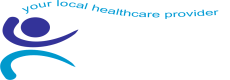 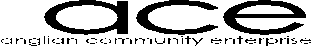 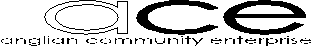 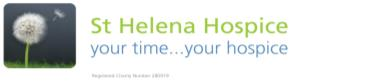 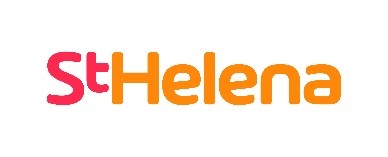 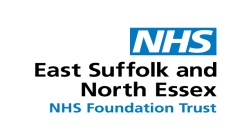 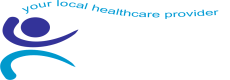 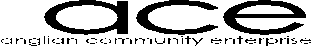 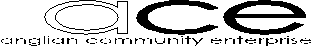 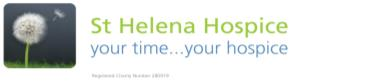 Anticipatory prescribing for symptoms at the end of lifePatients who are dying often experience new or worsening symptoms or become unable to swallow essential medication such as analgesics or anti-emetics. Patients who wish to remain at home may require District Nurses to administer injections or a syringe pump to control their symptoms. For patients in the community who are in the last few weeks/ days of life it is good practice for the GP or NMP (or in the case of patients being discharged from hospital to die at home, the ward looking after the patient) to prescribe a range of medications which will be kept in the home, to minimise delay, in case they are needed for symptom control (anticipatory prescribing/just in case medicines).This tool aims to guide healthcare professionals on what medications should be prescribed after assessment of the individual patient. The principles are applicable to the care of patients who are dying whether of malignant or non-malignant disease.NOTE: it is important to discuss the need for anticipatory prescribing within the context of end of life care with both the patient and their carer as well as health care professionals involved. If the discussions are not initiated by the patient’s GP then it is important to engage them as necessary.Prescribing advice for the doctor 1. Stop unnecessary medications	For example, anti-hypertensive drugs or statins that are no longer needed. 2. Prescribe medications in case a syringe pump is needed	For patients who are able to swallow, continue essential medications.	For patients who are unable to swallow, convert essential medications, such as analgesics, anti-emetics, and anxiolytics to a syringe pump for continuous subcutaneous infusion. See conversion charts for dosages of opioids to prescribe and / or specialist advice (contact numbers below)	For all patients, prescribe subcutaneous medication for each of the 5 common symptoms at the end of life. These include:	Pain	Agitation and restlessness 	Nausea and vomiting	Respiratory secretions 	Breathlessness	Ensure each drug has an appropriate dose range written on the syringe pump authorisation sheet in case increases are required.	Prescribe water for injection for use in case a syringe pump is needed.	Ensure patients are prescribed enough stock for weekends and bank holidays. The usual recommendation is 5 days’ supply.For patients who have a fentanyl patch for pain:The patch should be kept in place and changed as usual as stated in their prescription. However, if they are unable to swallow, they will need PRN subcutaneous analgesia prescribed at a dose appropriate to their patch dose. For example:	25mcg per hour fentanyl patch is equivalent to 60-90mg of oral morphine sulfate in 24 hours (See Opioid Conversion Chart).	A PRN dose of oral morphine sulfate for interval pain would therefore be 10-15mg (one sixth of the 24 hour dose) and sc morphine sulfate injection 5mg (half of oral morphine sulfate dose), every hour if needed.	If 3 or more PRN doses are needed, a syringe pump can be set up containing morphine sulfate, for example 10-15mg over 24 hours via continuous subcutaneous infusion, in addition to the fentanyl patch. In this way the patient’s extra analgesic requirements are supplemented via the syringe pump.	To calculate the PRN dose for interval pain for patients on a patch and syringe pump, calculate and add the PRN dose for the fentanyl patch and the PRN dose for the syringe pump. For example, PRN 5mg sc morphine sulfate for fentanyl 25mcg/hr patch + PRN 2.5mg sc morphinesulfate for syringe pump of morphine sulfate 15mg/ 24 hours. This equates to PRN 7.5mg sc morphine sulfate.3. Prescribe medications for Interval Doses (PRN)	Prescribe and write authorisation for PRN subcutaneous medications for each of the 5 symptoms stated overleaf.	Consider prn lorazepam tablets sublingually for anxiety (0.5-1mg 8 hourly).Where can I get advice?Please ask for advice if needed, especially for more complex patients e.g. those with renal failure, from either the Hospital Specialist Palliative Care Team on 01206 746272 (for patients being discharged home) or the SinglePoint team on 01206 890360 for patients already at home.A consultant in palliative medicine is on call out of hours via ESNEFT switchboard 01206 747474.Reference.(1)	www.goldstandardsframework.nhs.ukAPPROVED BY:   	MGG September 2023	VERSION 5 REVIEW BY:       Sept 2026              AUTHOR: Dr Julia Thompson, Consultant in Palliative MedicineGUIDANCE FOR PAIN MEDICATION FOR SYRINGE PUMP OVER 24 HOURS AND PRN DOSESFor patients who have a fentanyl or buprenorphine patch - the patch should be kept in place and changed regularly as usual and any extra analgesic requirements supplemented via a syringe pump.	See Opioid Conversion Chart for the morphine sulfate equivalent interval dose (PRN) for the patcho for example, the interval PRN dose of sc morphine sulfate for a patient on a fentanyl 25mcg/hr patch is 5mg 	If 3 or more PRN doses are needed, a syringe pump can be set up containing morphine sulfate 10-15mg/ 24 hours	The total PRN dose for patients on a patch and a syringe pump = PRN dose for patch + PRN dose for syringe pumpIf symptoms persist, please contact:ESNEFT Hospital Specialist Palliative Care Team on 01206 746272 Mon – Sun 8-4pm if the patient is in hospital.  Outside of these hours ask for consultant in palliative medicine on-call via switchboardSingle Point on 01206 890360 if the patient is in the communityAPPROVED BY:                         MGG September 2023		VERSION 5  REVIEW BY:   Sept 2026           AUTHOR: Dr Julia Thompson, Consultant in Palliative Medicine GUIDANCE FOR OTHER MEDICATIONS FOR SYRINGE PUMP OVER 24 HOURS AND PRN DOSES * CD prescription requirements apply.                                            ** Must be mixed with water for injectionPLEASE NOTE THAT NO MORE THAN 3 PRN DOSES OF ANY DRUG SHOULD BE GIVEN WITHOUT CONSULTING WITH THE PRESCRIBER. SEEK SPECIALIST ADVICE IF UNSURE.A:  FOR INFORMATION ONLY - MEDICATION IN SYRINGE PUMP ON INITIATION/DISCHARGE   B: MEDICATION FOR SYRINGE PUMP OVER 24 HOURS IF REQUIRED                   Authorisation for Administration of Medication by ESNEFT Community Nurses C: MEDICATION FOR SUBCUTANEOUS INTERVAL (PRN) DOSESPLEASE NOTE THAT IF MORE THAN 3 PRN DOSES OF ANY DRUG ARE GIVEN IN 24 HRS THEN STAFF MUST CONSULT WITH A PRESCRIBERSYMPTOMINDICATIONDRUGNORMAL STRENGTH OF PREPARATION USEDSTARTING DOSE FOR SYRINGE PUMP OVER 24 HRSSUBCUTANEOUS INTERVAL (PRN) DOSE & SUGGESTED FREQUENCYDOSE RANGE FOR SYRINGE PUMP OVER 24 HRS(DAILY DOSE INCREASE WITH UPPER LIMIT)PainOpioid naïve Seek specialist advice for patients with  renal failureMorphine Sulfate 1st line5mg, 10mg or 30mg10mg – 15mg2.5mg 1hrly Calculated as 1/6th 24hr dose30-50% dose increments only There is no maximum limit but note above.Confirm dose with prescriber at each dose increment.PainOn oral opioid regularlySee Opioid Conversion Chart (appendix 1) for equivalent subcutaneous dose via syringe pump over 24 hoursReview drug/ dose/ frequency for patients who are elderly, frail, have dementia or renal failureSee Opioid Conversion Chart (appendix 1) for equivalent subcutaneous dose via syringe pump over 24 hoursReview drug/ dose/ frequency for patients who are elderly, frail, have dementia or renal failureSee Opioid Conversion Chart (appendix 1) for equivalent subcutaneous dose via syringe pump over 24 hoursReview drug/ dose/ frequency for patients who are elderly, frail, have dementia or renal failureCalculated as 1/6th of 24hr dose30-50% dose increments only There is no maximum limit but note above.Confirm dose with prescriber at each dose increment.SYMPTOMINDICATIONINDICATIONDRUGNORMAL STRENGTH OF PREPARATION USEDSTARTING DOSEFOR SYRINGE PUMP OVER 24 HRSDOSE RANGE FOR SYRINGE PUMP OVER 24 HOURS (DAILY DOSE INCREASE WITH UPPER LIMIT)SUBCUT INTERVAL (PRN) DOSE & SUGGESTED FREQUENCYNausea and vomitingMetabolic or drug inducedMetabolic or drug inducedHaloperidol5mg/ml2.5mg2.5mg increments to a maximum of 5mg0.5-3mg bdNausea and vomitingCentral e.g. raised ICPCentral e.g. raised ICPCyclizine**50mg/ml100-150mgMaximum dose 150mg50mg tds (if not regular)Nausea and vomitingGI cause e.g. gastric stasisGI cause e.g. gastric stasisMetoclopramide10mg/2ml30-60mg10mg increments to a maximum dose of 90mg10mg qdsNausea and vomitingMulti-factorialMulti-factorialLevomepromazine25mg/ml6.25-12.5mg6.25mg increments to a maximum dose of 25mg6.25mg tdsAgitationAnxietyAnxietyMidazolam*10mg/2ml5-30mg5 – 10mg increments to a maximum dose of 60mg2.5-5mg 1hrlyAgitationHallucinations or confusion1st lineHaloperidol5mg/ml2.5mg2.5mg increments to a maximum dose of 5mg0.5-3mg bdAgitationHallucinations or confusion2nd lineLevomepromazine25mg/ml12.5-25mg25mg increments to a maximum dose of 100mg12.5-25mg tdsRespiratory tract secretions1st line1st lineGlycopyrronium200micrograms/ml or 600microgram/3ml600microgram600microgram increments to a maximum dose of 1.2mg200-400 microgram 4hrlyRespiratory tract secretionsAlternative 1st lineAlternative 1st lineHyoscine Butylbromide20mg/ml60mg60mg increments to a maximum dose of 240mg20mgtdsBreathlessness1st line1st lineMorphine sulfate*5,10 and 30mg5-10mg2.5 – 5mg increments to a maximum dose of 20mg2.5mg 1hrlyBreathlessnessAssociated anxietyAssociated anxietyMidazolam*10mg/2ml5-10mg2.5 – 5mg increments to a maximum dose of 20mg2.5mg 1hrlyPatient’s name:D.O.B:D.O.B:GP/Clinician:NHS number:NHS number:ALLERGIES (inc details):ALLERGIES (inc details):Patient’s address:Patient currently on syringe pump?                Yes/ No     If Yes, complete sections A and B             If No, consider completing section B   THIS AUTHORISATION IS ONLY VALID FOR 6 MONTHS    DO NOT CHANGE DOSES WRITTEN BY ANOTHER HCP  - ALWAYS COMPLETE A NEW FORMPatient currently on syringe pump?                Yes/ No     If Yes, complete sections A and B             If No, consider completing section B   THIS AUTHORISATION IS ONLY VALID FOR 6 MONTHS    DO NOT CHANGE DOSES WRITTEN BY ANOTHER HCP  - ALWAYS COMPLETE A NEW FORMPatient currently on syringe pump?                Yes/ No     If Yes, complete sections A and B             If No, consider completing section B   THIS AUTHORISATION IS ONLY VALID FOR 6 MONTHS    DO NOT CHANGE DOSES WRITTEN BY ANOTHER HCP  - ALWAYS COMPLETE A NEW FORMDate/time commencedMedication nameDose  IndicationSymptomMedication(generic name)Starting dose                        Range if appropriate                        Range if appropriatePrint name and GMC No./NMC pinSignature and dateSymptomMedication(generic name)Starting doseDaily dose increase                     Upper limitPrint name and GMC No./NMC pinSignature and datePainNausea & vomitingAgitation/distressRespiratory tract secretionsBreathlessnessAgitation – 2nd line – ask SinglePoint for advice before addingDiluent---Patient’s name:Patient’s name:D.O.B: NHS number:Patient’s address:Patient’s address:ALLERGIES (inc details):ALLERGIES (inc details):ALLERGIES (inc details):SymptomMedication(generic name)DoseFrequencyMaximum amount  that can be given over 24 hoursPrint name and GMC No./NMC pinSignature and datePainNausea & vomiting Agitation/distressAgitation 2nd line – only if needed: ask SinglePoint for adviceRespiratory tract secretionsBreathlessnessOther, e.g. 2nd antiemetic, in case of a bleed/fitDiluent (DIAMORPHINE only)Water for injection--Any additional instructions from prescriber/specialist team:SEEK SPECIALIST ADVICE IF NEEDED, FOR EXAMPLE IF SYMPTOMS ARE UNCONTROLLED AND DOSES NEED INCREASING, VIA SINGLEPOINT (01206) 890360. A SPECIALIST COMMUNITY/ON CALL DOCTOR IS ALWAYS AVAILABLE FOR ADVICE.Pharmacy check (name/date):